           ҠАРАР	  		                                                 ПОСТАНОВЛЕНИЕ        «16» июль 2021й.	                  № 40                                     «16» июля 2021г.О временных ограничениях  личного приема граждан в Администрации  сельского поселения Ковардинский сельслвет муниципального района Гафурийский район Республики Башкортостан	В связи с распространением на територии Росийской Федерации новойкороновирусной инфекций (2019-nСоV), в соответствии со статьей 14
Федерального закона от 21 декабря 1994 года № 68-ФЗ «О защите населения и территорий от чрезвычайных ситуаций природного и техногенного характера», а так же в целях обеспечения соблюдения положений Федерального закона от 30 марта 1999 года № 52-03 «О санитарно-эпидемиологическом благополучии населения», Постановлений Главного государственного санитарного врача Российской Федерации от 24 января 2020 года № 2 «О дополнительных мероприятиях по недопущению завоза и распространения новой короновирусной инфекции, вызванной 2019- nСоV», от 2 марта 2020 года № 5 «О дополнительных мерах по снижению рисков завоза и распространения новой короновирусной инфекции, вызванной 2019-  nСоV», руководствуясь Федеральным законом от 6 октября 2003 года № 131-ФЗ «Об общих принципах организации местного самоуправления в Российской Федерации», в целях соблюдения требований и рекомендаций, предусмотренных Указом Главы Республики Башкортостан от 18
марта 2020 года № УГ-111 (В редакции от 09.07.2021 г. № УГ-347),на основании постановления Администрации МР Гафурийский район №522 от 16.07.2021 года, Администрация сельского поселения Ковардинский сельсовет муниципального района  Гафурийский район Республики Башкортостан постановляет: С 21 июля 2021 года проводить личные приемы лишь в отношении граждан, имеющих при себе один из документов, указанных в пункте 10.1 Указа Г лавы Республики Башкортостан от 18 марта 2020 года № УГ-111:сертификат о прохождении вакцинации против СОVID-2019, полученный с использованием Единого портала государственных и муниципальных услуг (www.gosusugi.ru) в электронном либо распечатанном виде;справку медицинской организации о прохождении вакцинации против СОVID-2019, в том числе компонентом I вакцины против СОVID-2019;справку медицинской организации о наличии противопоказаний к вакцинации против СОVID-2019;справку об отрицательном результате лабораторного исследования на СОVID-2019 методом полимеразной цепной реакции (ПЦР), в электронном либо распечатанном виде (действительно в течение 3 суток со дня выдачи).Исполняющему обязанности управляющего делами Администрации:продолжить принимать необходимые меры по профилактике распространения новой короновирусной инфекции (2019-nСоV) в Администрации;ограничить доступ в Администрацию лиц, не имеющих при себе ни одного из документов, указанных в п.1 Постановления,Настоящее постановление вступает в силу со дня подписания, контроль за его исполнением оставляю за собой.Глава сельского поселения Ковардинский сельсовет					Абдрахманов Р.Г.БАШОРТОСТАН РЕСПУБЛИКАҺЫFАФУРИ РАЙОНЫ МУНИЦИПАЛЬ РАЙОНЫҠАУАРҘЫ АУЫЛ СОВЕТЫАУЫЛ БИЛӘМӘҺЕХАКИМИТЕ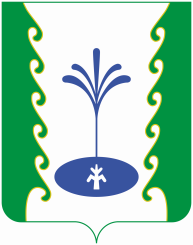 РЕСПУБЛИКА БАШКОРТОСТАНАДМИНИСТРАЦИЯСЕЛЬСКОГО ПОСЕЛЕНИЯ КОВАРДИНСКИЙ СЕЛЬСОВЕТМУНИЦИПАЛЬНОГО РАЙОНАГАФУРИЙСКИЙ РАЙОН453062, Fафури районы, 
Ҡауарҙы ауылы, Зәки Вәлиди урамы, 34
Тел. 2-55-65453062, Гафурийский район,
с. Коварды, ул. Заки-Валиди 34
Тел. 2-55-65